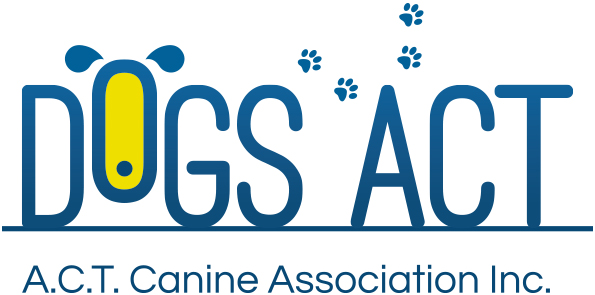 October Long Weekend Selected Group Specialty ShowsSaturday 30th September and Sunday 1st October 2017Exhibition Park in Canberra, Federal Highway, Canberra	Classes: 1, 2, 3, 4, 5, 10, 11 & 18 (dogs & bitches)Judging commences:       	As indicated aboveTrophies:	Trophy and sashEntry Fees:		$12.00 per class, numbers to be collected at the showRemittances:		Dogs ACTCatalogue:		$5.00 pre ordered or online only, there will be a combined catalogue for each day, no catalogues available for sale on the dayEntries close:		15 September 2017Email enquiries:	admin@dogsact.org.auNUMBER CARDS TO BE COLLECTED ON THE DAY OF THE SHOWDogs ACT reserves the right to change or reallocate judges as necessary.Show Committee members do not handle at these shows.On grounds camping must be pre-booked, phone 02 6241 4404
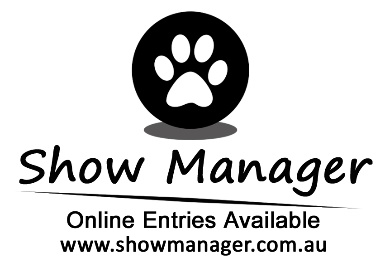 GROUPSATURDAY SUNDAY TerriersMs Liz Hindley (ACT)Judging commences 9.00amMs Ann Meyn (NSW)Judging commences 9.00amHoundsMs Ann Meyn (NSW)Judging commences not before 12 noonWorking DogsMs Belinda Hales (NSW)Judging commences 10.30 amUtilityMs Liz Hindley (ACT)Judging commences not before 11.00 amMr Derek Hyde (ACT)Judging commences 10.30amNon SportingMs Ann Meyn (NSW)Judging commences 10.00amMrs Toni Denis (NSW)Judging commences 9.00amEntries to:Show Secretary, PO BOX 815 DICKSON  ACT 2602Ph: 62414404 – during Business Hours ORemail: admin @dogsact.org.au